ПРОЕКТ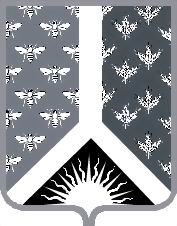 СОВЕТ НАРОДНЫХ ДЕПУТАТОВ НОВОКУЗНЕЦКОГО МУНИЦИПАЛЬНОГО РАЙОНАР Е Ш Е Н И Еот ________________ № ___________О внесении изменений и дополнений в Устав муниципальногообразования «Новокузнецкий муниципальный район»Принято Советом народных депутатовНовокузнецкого муниципального района«____» ____________________ 2016 года1. Внести в Устав муниципального образования «Новокузнецкий муниципальный район» следующие изменения и дополнения:1) пункт 6 части 1 статьи 9 Устава изложить в следующей редакции:«6) организационное и материально-техническое обеспечение подготовки и проведения муниципальных выборов, местного референдума, голосования по отзыву депутата, главы Новокузнецкого муниципального района, голосования по вопросам изменения границ Новокузнецкого муниципального района, преобразования Новокузнецкого муниципального района;»;2) часть 7 статьи 16 устава после слов «района» дополнить словами «в соответствии с Законом Кемеровской области.»;3) статью 22 Устава изложить в следующей редакции:«Статья 22. Голосование по отзыву депутата Совета народных депутатов Новокузнецкого муниципального района, главы Новокузнецкого муниципального района1. Голосование по отзыву депутата Совета народных депутатов Новокузнецкого муниципального района, главы Новокузнецкого муниципального района проводится по инициативе населения в порядке, установленном Федеральным законом и принимаемым в соответствии с ним законом Кемеровской области для проведения местного референдума, с учетом особенностей, предусмотренных Федеральным законом от 06.10.2003 № 131-ФЗ «Об общих принципах организации местного самоуправления в Российской Федерации».2. Основаниями для отзыва депутата Совета народных депутатов Новокузнецкого муниципального района, главы Новокузнецкого муниципального района являются:1) невыполнение депутатских полномочий, полномочий главы Новокузнецкого муниципального района;2) нарушение законодательства Российской Федерации и (или) Кемеровской области, настоящего Устава и иных муниципальных нормативных правовых актов Новокузнецкого муниципального района.3. Под невыполнением депутатских полномочий как основанием для отзыва депутата Совета народных депутатов Новокузнецкого муниципального района понимается систематическое, без уважительных причин и умышленное уклонение депутата Совета народных депутатов Новокузнецкого муниципального района от осуществления своих прав и обязанностей, предусмотренных законодательством Российской Федерации, Кемеровской области, настоящим Уставом и иными муниципальными нормативными правовыми актами Новокузнецкого муниципального района, в том числе неучастие в заседаниях Совета народных депутатов Новокузнецкого муниципального района, работе его комиссий, отказ от выполнения или невыполнение их поручений.Под невыполнением полномочий главы Новокузнецкого муниципального района как основанием для отзыва главы Новокузнецкого муниципального района понимается систематическое, без уважительных причин и умышленное уклонение главы Новокузнецкого муниципального района от осуществления своих прав и обязанностей, предусмотренных законодательством Российской Федерации, Кемеровской области, настоящим Уставом и иными муниципальными нормативными правовыми актами Новокузнецкого муниципального района, в том числе нарушение срока издания муниципального правового акта, необходимого для реализации решения, принятого путем прямого волеизъявления населения, выраженного на местном референдуме, неподписание в установленный настоящим Уставом срок нормативных правовых актов, принятых Советом народных депутатов Новокузнецкого муниципального района, неиздание в разумный срок муниципальных правовых актов, влекущее неисполнение администрацией Новокузнецкого муниципального района возложенных на нее полномочий, нарушение прав и свобод человека и гражданина.Факты систематического, без уважительных причин и умышленного уклонения депутата Совета народных депутатов Новокузнецкого муниципального района, главы Новокузнецкого муниципального района от осуществления своих прав и обязанностей, должны быть подтверждены в судебном порядке.Под нарушением законодательства Российской Федерации и (или) Кемеровской области, настоящего Устава и иных муниципальных нормативных правовых актов Новокузнецкого муниципального района как основанием для отзыва депутата Совета народных депутатов Новокузнецкого муниципального района, главы Новокузнецкого муниципального района понимается однократное грубое нарушение либо многократное (систематическое) нарушение законодательства Российской Федерации и (или) Кемеровской области, настоящего Устава и иных муниципальных нормативных правовых актов Новокузнецкого муниципального района депутатом Новокузнецкого районного Совета народных депутатов, главой Новокузнецкого муниципального района, в том числе совершение главой Новокузнецкого муниципального района действий, предусмотренных пунктами 6, 9 части первой статьи 81 Трудового кодекса Российской Федерации.Факты нарушения законодательства Российской Федерации и (или) Кемеровской области, настоящего Устава и иных муниципальных нормативных правовых актов Новокузнецкого муниципального района депутатом Совета народных депутатов Новокузнецкого муниципального района, главой Новокузнецкого муниципального района должны быть подтверждены в судебном порядке.4. Право выдвижения инициативы проведения голосования по отзыву депутата Совета народных депутатов Новокузнецкого муниципального района, главы Новокузнецкого муниципального района принадлежит гражданам Российской Федерации, обладающим избирательным правом, место жительства которых расположено в границах Новокузнецкого муниципального района (избирательного округа).Инициатива проведения голосования по отзыву депутата Совета народных депутатов Новокузнецкого муниципального района, главы Новокузнецкого муниципального района, выдвинутая гражданами, оформляется в порядке, установленном федеральным законом и принимаемым в соответствии с ним законом Кемеровской области для проведения местного референдума. При этом к ходатайству инициативной группы граждан должны быть приложены документы (официально заверенные копии документов), подтверждающие наличие оснований для возбуждения вопроса об отзыве депутата Совета народных депутатов Новокузнецкого муниципального района, главы Новокузнецкого муниципального района.5. Условием назначения голосования по отзыву депутата Совета народных депутатов Новокузнецкого муниципального района, главы Новокузнецкого муниципального района является сбор подписей в поддержку инициативы проведения голосования по отзыву депутата Совета народных депутатов Новокузнецкого муниципального района, главы Новокузнецкого муниципального района, количество которых устанавливается законом Кемеровской области о местном референдуме и не может превышать 5 процентов от числа участников голосования по отзыву депутата Совета народных депутатов Новокузнецкого муниципального района, главы Новокузнецкого муниципального района, зарегистрированных на территории Новокузнецкого муниципального района (избирательного округа) в соответствии с федеральным законом.6. Решение о назначении голосования по отзыву депутата Совета народных депутатов Новокузнецкого муниципального района, главы Новокузнецкого муниципального района принимается Новокузнецким районным Советом народных депутатов по инициативе, выдвинутой гражданами Российской Федерации, имеющими право на участие в голосовании по отзыву депутата Совета народных депутатов Новокузнецкого муниципального района, главы Новокузнецкого муниципального района.7. Совет народных депутатов Новокузнецкого муниципального района обязан назначить голосование по отзыву депутата Совета народных депутатов Новокузнецкого муниципального района, главы Новокузнецкого муниципального района в течение 30 дней со дня поступления в Совет народных депутатов Новокузнецкого муниципального района документов, на основании которых назначается голосование по отзыву депутата Совета народных депутатов Новокузнецкого муниципального района, главы Новокузнецкого муниципального района.В случае если голосование по отзыву депутата Совета народных депутатов Новокузнецкого муниципального района, главы Новокузнецкого муниципального района не назначено Советом народных депутатов Новокузнецкого муниципального района в установленные сроки, голосование по отзыву депутата Совета народных депутатов Новокузнецкого муниципального района, главы Новокузнецкого муниципального района назначается судом.8. Депутату Совета народных депутатов Новокузнецкого муниципального района, главе Новокузнецкого муниципального района обеспечивается возможность дать избирателям объяснения по поводу обстоятельств, выдвигаемых в качестве оснований для отзыва.9. В голосовании по отзыву депутата Совета народных депутатов Новокузнецкого муниципального района, главы Новокузнецкого муниципального района участвуют граждане Российской Федерации, обладающие избирательным правом, место жительства которых расположено в границах Новокузнецкого муниципального района (избирательного округа). Граждане Российской Федерации участвуют в голосовании по отзыву депутата Совета народных депутатов Новокузнецкого муниципального района, главы Новокузнецкого муниципального района на основе всеобщего, равного и прямого волеизъявления при тайном голосовании.10. Депутат Совета народных депутатов Новокузнецкого муниципального района, глава Новокузнецкого муниципального района считается отозванным, если за отзыв проголосовало не менее половины избирателей, зарегистрированных в муниципальном образовании (избирательном округе).11. Итоги голосования по отзыву депутата Совета народных депутатов Новокузнецкого муниципального района, главы Новокузнецкого муниципального района и принятые решения подлежат официальному опубликованию в Новокузнецкой районной газете «Сельские вести».12. Гарантии прав граждан при реализации инициативы проведения голосования по отзыву депутата Совета народных депутатов Новокузнецкого муниципального района, главы Новокузнецкого муниципального района, на назначение голосования по отзыву депутата Совета народных депутатов Новокузнецкого муниципального района, главы Новокузнецкого муниципального района, на участие в голосовании по отзыву депутата Совета народных депутатов Новокузнецкого муниципального района, главы Новокузнецкого муниципального района, а также порядок подготовки и проведения голосования по отзыву депутата Совета народных депутатов Новокузнецкого муниципального района, главы Новокузнецкого муниципального района устанавливаются федеральным законом и принимаемым в соответствии с ним законом Кемеровской области для проведения местного референдума.»;4) пункт 6 части 2 статьи 27 Устава изложить в следующей редакции::«6) назначение голосования по отзыву депутата Совета народных депутатов Новокузнецкого муниципального района, главы Новокузнецкого муниципального района;»;5) пункт 10 части 2 в статье 41 Устава изложить в следующей редакции:«10) отзыва избирателями - со дня официального опубликования результатов голосования по отзыву главы Новокузнецкого муниципального района;»;6) часть 1  стать 46.1 Устава изложить в следующей редакции:«1. Избирательная комиссия Новокузнецкого муниципального района организует подготовку и проведение муниципальных выборов, местного референдума, голосования по отзыву депутата, главы Новокузнецкого муниципального района, голосования по вопросам изменения границ Новокузнецкого муниципального района, преобразования Новокузнецкого муниципального района.»;7) дополнить часть 8 статьи 47 Устава абзацем следующего содержания:«Пенсии за выслугу лет устанавливаются только в отношении лиц, замещавших муниципальные должности Новокузнецкого муниципального района на постоянной основе и в этот период достигших пенсионного возраста или потерявших трудоспособность, и не применяются в случае прекращения полномочий указанных лиц по основаниям, предусмотренным абзацем седьмым части 16 статьи 35, пунктами 2.1, 3, 6 - 9 части 6, частью 6.1 статьи 36, частью 7.1, пунктами 5 - 8 части 10, частью 10.1 статьи 40, частями 1 и 2 статьи 73 Федерального закона «Об общих принципах организации местного самоуправления в Российской Федерации.»;8) статью 69 Устава изложить в следующей редакции:«Статья 69. Ответственность депутатов Совета народных депутатов Новокузнецкого муниципального района, главы Новокузнецкого муниципального района перед населением1. Основаниями наступления ответственности депутата Совета народных депутатов Новокузнецкого муниципального района, главы Новокузнецкого муниципального района перед населением являются их конкретные противоправные решения или действия (бездействие) в случае их подтверждения в судебном порядке.2. Население Новокузнецкого района вправе отозвать депутатов Совета народных депутатов Новокузнецкого муниципального района, главы Новокузнецкого муниципального района в соответствии с Федеральным законом от 06.10.2003 № 131-ФЗ «Об общих принципах организации местного самоуправления в Российской Федерации», статьей 22 настоящего Устава.».2. Настоящее Решение подлежит государственной регистрации в территориальном органе уполномоченного федерального органа исполнительной власти в сфере регистрации уставов муниципальных образований в установленном федеральным законом порядке, а также официальному опубликованию в течение 7 дней с момента получения его после государственной регистрации и вступает в силу после его официального опубликования. Председатель Совета народных депутатов Новокузнецкого муниципального района                                                                            Е. В. Зеленская  Глава Новокузнецкого муниципального района                                                                             Е. А. Манузин